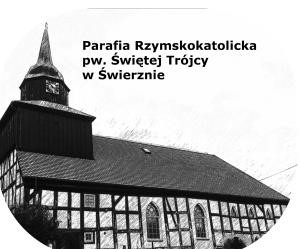 Wielki CzwartekWielki PiątekWielka       Sobota19.00Msza ŚwiętaWieczerzy PańskiejCzuwanie modlitewne przy ołtarzu adoracji – „ciemnicy” do godziny 22.00Spowiedź 18.00 – 18.4521.00 – 22.008:oo - 19:00Adoracja przy „Ciemnicy”15.00      Droga Krzyżowa       19.00Liturgia Męki Pańskiej        Po Liturgii        Gorzkie ŻaleCzuwanie przy Bożym Grobie do godz. 22.00Spowiedź 18.00 – 18.45 21.00 – 22.00 8.00 – 19.00      Adoracja przy          Bożym Grobie19.00    Msza Wigilii PaschalnejPoświęcenie Pokarmów         9:00   Będzieszewo         9:20   Ugory         9:40   Jatki        10:00  Świerzno        10:30  Redliny        10:50  Gostyniec        11:20  Kaleń – Grębice        11:40  Kaleń        12:00  ŚwierznoNIEDZIELA ZMARTWYCHWSTANIANIEDZIELA ZMARTWYCHWSTANIA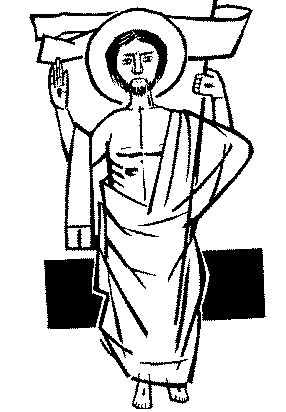 6:00  REZUREKCJA11:00   Msza Święta Świerzno12:15   Msza Święta KaleńPONIEDZIAŁEK WIELKANOCNYPONIEDZIAŁEK WIELKANOCNY8:30 Msza Święta Świerzno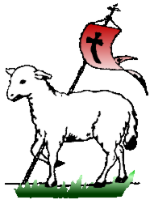 9:40    Msza Święta Jatki11:00   Msza Święta Świerzno12:15   Msza Święta Kaleń8:30 Msza Święta Świerzno9:40    Msza Święta Jatki11:00   Msza Święta Świerzno12:15   Msza Święta KaleńPLAN ADORACJIPLAN ADORACJIWIELKI CZWARTEKWIELKI CZWARTEK19.00Msza Wieczerzy Pańskiej20.30 – 22.00Czuwanie przy ołtarzu adoracji „Ciemnicy”WIELKI PIĄTEKWIELKI PIĄTEK8.00 – 10.00Liturgiczna Służba Ołtarza10.00 – 12.00Kaleń12.00 – 14.00Gostyniec, Redliny14.00 – 16.00Świerzno -  od pp. Kędzierów do pp. Wołodźko15.00Droga Krzyżowa16.00 – 17.00Świerzno – od pp. Wężów do pp. Ukraińskich17.00 – 19.00Jatki, Ugory, Będziszewo19.00LITURGIA WIELKIEGO PIĄTKUpo liturgiiGorzkie Żale20.30 – 22.00Adoracja przy Bożym GrobieWIELKA SOBOTAWIELKA SOBOTA8.00 – 10.00Liturgiczna Służba Ołtarza10.00 – 11.00Świerzno – od pp. Rygielskich                                do pp. Mońkowskich11.00 – 12.00Świerzno – od pp. Przybulewskich           do pp. Rudnik12.00 – 13.00Świerzno – od pp. Górskich do pp .Rajchel13.00 – 15.00Świerzno – od pp. Ibroń  do pp. Wereszczyńskich                                 oraz pp. Hała15.00 – 16.00Świerzno  blok 7816.00 – 17.00Świerzno  blok 7917.00 – 18.00Świerzno  blok 8018.00 – 19.00Świerzno  Blok 9919.00LITURGIA Wigilii Paschalnej